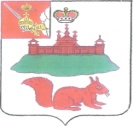 АДМИНИСТРАЦИЯ КИЧМЕНГСКО-ГОРОДЕЦКОГО МУНИЦИПАЛЬНОГО РАЙОНА ВОЛОГОДСКОЙ ОБЛАСТИ ПОСТАНОВЛЕНИЕ                      от 30.12.2016   №  750                            с. Кичменгский ГородокОб утверждении Программыпрофилактики  нарушений         В  соответствии с  Федеральным законом  от  3 июля 2016 года                                                  № 277-ФЗ "О внесении изменений в Федеральный закон "О защите прав юридических лиц и индивидуальных предпринимателей при осуществлении государственного контроля (надзора) и муниципального контроля" и Федеральный закон "О стратегическом планировании в Российской Федерации" администрация района ПОСТАНОВЛЯЕТ:  1.Утвердить прилагаемую  Программу профилактики нарушений, осуществляемой  органом муниципального контроля – Администрацией  Кичменгско-Городецкого муниципального района на 2017 год.   2.  Настоящее  постановление  подлежит  размещению на официальном сайте администрации Кичменгско - Городецкого муниципального района                    в  информационно-телекоммуникационной сети «Интернет», опубликованию в районной газете «Заря Севера» и вступает в силу с 1 января 2017 года.Врио Главы администрации района                                         Г.П.ТруфановаПриложение к постановлению администрации Кичменгско-Городецкого муниципального района  от  30.12.2016 г. № 750П Р О Г Р А М М Апрофилактики нарушений, осуществляемой органом  муниципального контроля   –  администрацией  Кичменгско-Городецкого муниципального района на 2017 год.Раздел I. Виды муниципального контроля, осуществляемого администрацией Кичменгско-Городецкого  муниципального районаРаздел II. Мероприятия по профилактике нарушений, реализуемые администрацией  Кичменгско-Городецкого муниципального района №п/пНаименование вида муниципального контроляНаименование органа (должностного лица), уполномоченного на осуществление муниципального контроля в соответствующей сфере деятельности1231.Муниципальный земельный контроль  в границах поселений на территории  Кичменгско-Городецкого  муниципального районаУправление  по имущественным отношениям, жилищно-коммунальному хозяйству  и градостроительству администрации Кичменгско-Городецкого муниципального района2.Муниципальный жилищный контроль  на территории Кичменгско-Городецкого муниципального районаУправление  по имущественным отношениям, жилищно-коммунальному хозяйству  и градостроительству администрации Кичменгско-Городецкого муниципального района3. Муниципальный контроль за сохранностью автомобильных дорог местного значения вне границ населенных пунктов в границах Кичменгско-Городецкого муниципального районаУправление  по имущественным отношениям, жилищно-коммунальному хозяйству  и градостроительству администрации Кичменгско-Городецкого муниципального района4.Муниципальный лесной контроль в границах поселений на территории Кичменгско-Городецкого муниципального районаУправление по экономической политике и сельскому хозяйству администрации Кичменгско-Городецкого муниципального района5.Муниципальный контроль в области использования и охраны особо охраняемых природных территорий местного значения в границах поселений на территории Кичменгско-Городецкого муниципального районаУправление по экономической политике и сельскому хозяйству администрации Кичменгско-Городецкого муниципального района6.Муниципальный контроль в сфере торговой деятельности в границах поселений на территории Кичменгско-Городецкого муниципального районаУправление по экономической политике и сельскому хозяйству администрации Кичменгско-Городецкого муниципального района№ п/пНаименование мероприятияСрок реализации мероприятияОтветственный исполнитель12341.Размещение на официальном сайте администрации Кичменгско-Городецкого  муниципального района  в  информационно-телекоммуникационной сети «Интернет» для каждого вида муниципального контроля перечней нормативных правовых актов или их отдельных частей, содержащих обязательные требования, оценка соблюдения которых является предметом муниципального контроля, а также текстов соответствующих нормативных правовых актовI кварталОрганы (должностные лица), уполномоченныена осуществление муниципального контроляв соответствующей сфере деятельности, указанные в разделе I настоящей Программы2.Осуществление информирования юридических лиц, индивидуальных предпринимателей по вопросам соблюдения обязательных требований, в том числе посредством разработки и опубликования руководств по соблюдению обязательных требований, проведения семинаров и конференций, разъяснительной работы в средствах массовой информации и иными способами. В случае изменения обязательных требований – подготовка и распространение комментариев о содержании новых нормативных правовых актов, устанавливающих обязательные требования, внесенных изменениях в действующие акты, сроках и порядке вступления их в действие, а также рекомендаций о проведении необходимых организационных, технических мероприятий, направленных на внедрение и обеспечение соблюдения обязательных требованийВ течение года (по мере необходимости)Органы (должностные лица), уполномоченныена осуществление муниципального контроляв соответствующей сфере деятельности, указанные в разделе I настоящей Программы3.Обеспечение  регулярного (не реже одного раза в год) обобщения практики осуществления в соответствующей сфере деятельности муниципального контроля и размещение на официальном сайте Кичменгско-Городецкого  муниципального района  в  информационно-телекоммуникационной сети «Интернет»    соответствующих обобщений, в том числе с указанием наиболее часто встречающихся случаев нарушений обязательных требований с рекомендациями в отношении мер, которые должны приниматься юридическими лицами, индивидуальными предпринимателями в целях недопущения таких нарушенийIV кварталОрганы (должностные лица), уполномоченныена осуществление муниципального контроляв соответствующей сфере деятельности, указанные в разделе I настоящей Программы4.Выдача предостережений о недопустимости нарушения обязательных требований в соответствии с частями 5 - 7 статьи 8.2 Федерального закона от 26 декабря 2008 года № 294-ФЗ «О защите прав юридических лиц и индивидуальных предпринимателей при осуществлении государственного контроля (надзора) и муниципального контроля» если иной порядок не установлен федеральным законом.В течение года (по мере необходимости)Органы (должностные лица), уполномоченныена осуществление муниципального контроляв соответствующей сфере деятельности, указанные в разделе I настоящей Программы